PONEDJELJAK - 11. 5. 2020. – 3.r   OŠDTHKMAT - DIJELJENJE ZBROJA BROJEM - ponavljanje*Prisjeti se:Zbroj dijelimo brojem tako da svaki pribrojnik (broj iz zagrade) podijelimo brojem izvan zagrade, a dobivene količnike zbrojimo.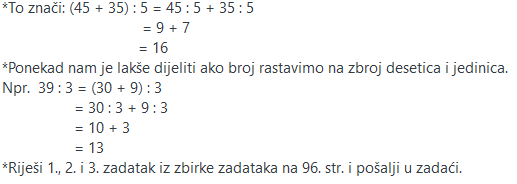 